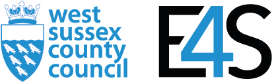 E4S KS2 Keeping safe and risks - Making decisions, taking risks and influencesCornerstone:PHWBConcept:Keeping safe and risksTheme:Making decisions, taking risks and influencesKey Questions:Teachers have used the questions and statements from the E4S curriculum to plan lessons on being safe, which are delivered throughout the year according to the school’s scheme of work. This is what your child will be learning about in the upcoming scheme of work:What is a risk, a danger or a hazard? What situations might include risk, danger or hazard?When can it be difficult to be responsible? How might someone become more responsible for their own safety as they get older? How do people try to persuade others to do things? What should we do if we are ever under pressure to do something we feel uncertain about? Who/what can help us when we feel under pressure to do something risky? How and why do some people persuade others to do something they feel uncertain about? What can someone do they feel under pressure to do something they feel uncertain about? How can we recognise a threat? What should someone do if they feel threatened? Who can we ask for help, opinions or advice?Questions to consider with your child:When and where might you find yourself in a risky or dangerous situation?Who might you be with?What or who might influence the choices you make?How can you make the right choices to keep yourself and others safe?What can you do if you feel under pressure to do something you don’t feel comfortable with?Where can you get help?Who can you ask for help and how?Suggested Resources for parents:Please find additional support and guidance below in relation to making decisions, taking risks and influences.NSPCC - Support for ParentsSafer InternetEvery School - Keeping Safe Interactive GamesBritish Red CrossThink! - Road Safety